PHYSICS With Ms. White and Coach Swann2019-2020 Spring Semester 4th  block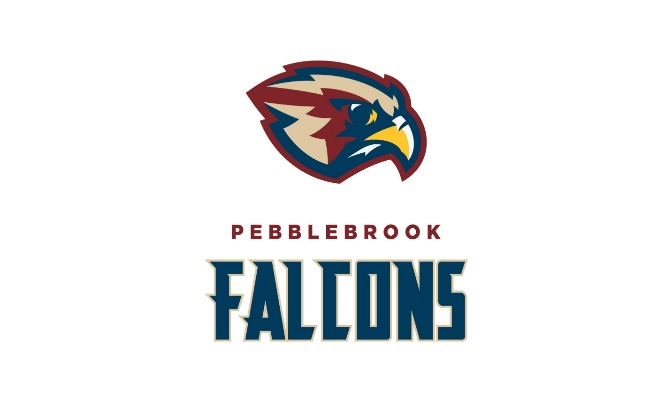 Ladies and Gentlemen, we will be using Edmodo in our class to keep everyone updated! We will use it to share important notes, assignments and more. It is free….and it takes under a minute to sign up.YOUR CODEp9zq8hInstructions for StudentsVisit edmondo.com using your smartphone or computer.Click or tap “Get started as a Student.”Follow the instructions on your screen. Use your class code: p9zq8hInstructions for ParentsVisit edmondo.com using your smartphone or computer.Click or tap “Get started as a Parent.”Follow the instructions to create an account.When prompted, enter your child’s class code: p9zq8h